2024 CITY OF EXCELLENCE	AWARD NOMINATION FORMOBJECTIVE OF THE AWARD: 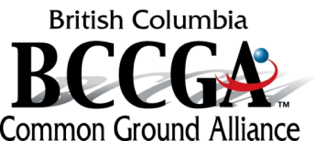 To recognize local governments for activities that improve ground disturbance, 
safe excavation techniques and best practices at or around underground infrastructure, 
in the year previous to the award.ELIGIBILITY:Any BC local government - including City, Village, Township, District, Municipality, 
Regional District, First Nation community, and Tribal Council - that demonstrates 
and meets the criteria of this award and is an active user of BC One Call.AWARDS AVAILABLE:Gold Standard Award - An award for a Recipient showing exemplary practices            
in all aspects of ground disturbance practices.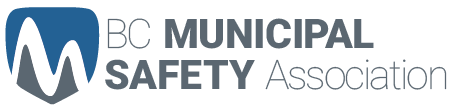 Innovation Award - An award for innovation in ground disturbance and 
excavation practices.Education Award - An award for exemplary education to promote safe 
excavation practices. 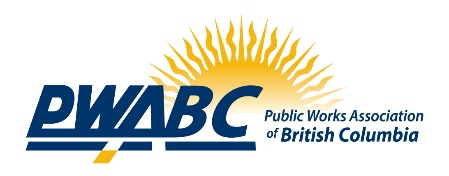 All nominees not receiving an award will receive a recognition letter.METHOD OF AWARDING:All awards will be presented at the BCMSA/PWABC Joint Annual Conference, October 7-9, 2024, in Penticton, BC.HOW TO APPLY:Please send an email titled “City of Excellence Award Nomination” to mroberts@bcmsa.ca including this form, supporting letters, and other supporting documents. Please note: your submission will be evaluated based on the information the Committee receives so be sure to include as much supporting documentation as you feel necessary. We may ask shortlisted candidates to do 
a presentation to the selection committee, in person or by electronic media.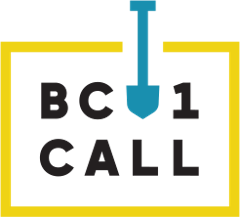 Deadline for application is August 9th, 2024WHICH AWARDS ARE YOU APPLYING FOR? 
(you may apply for any number of awards)City of Excellence “Gold Standard” Award – Required to be active users of BC One CallInnovation AwardEducation AwardBACKGROUND DATASUPPORTING DOCUMENTATION – required (i.e. supporting documentation of the program, policy, procedures, stats, or innovation)?ORGANIZATIONAL SUPPORT Please provide at least one signature from the Director of Engineering, Public Works, Parks or Development Services or an individual in a senior management role supporting the submission.Applications must be received by email, at mroberts@bcmsa.ca, by August 9th, 2024.Submit nomination package (with subject title “City of Excellence Award Nomination”) to:	Mike Roberts	CEO	BC Municipal Safety Association	E: mroberts@bcmsa.ca   	P: 778-835-3435APPLICANT INFORMATIONAPPLICANT INFORMATIONLocal Government Primary ContactPosition, DepartmentStreet AddressCity, Postal CodePhoneEmailADDITIONAL INFORMATIONADDITIONAL INFORMATIONDoes the organization use Contractors exclusively for ground disturbances?  Yes		 No  (double click the box to make your selection)Does the organization have a ground disturbance and/or an excavation program? Program       Yes    No  If not, organizations are not eligible for any of the above awards. (double click the box to make your selection)PRIMARY CRITERIA# HITS WITHIN JURISDICTION# HITS WITHIN JURISDICTION# HITS WITHIN JURISDICTIONCOMMENTSPRIMARY CRITERIA202120222023Performance - evidence of low level of incidents/hits/accidentsIn no more than 500 words, explain why your organization should receive the specific award or awards. Provide specific examples or a pattern of contributions that distinguishes your organization from other dedicated local government organizations.In no more than 500 words, explain why your organization should receive the specific award or awards. Provide specific examples or a pattern of contributions that distinguishes your organization from other dedicated local government organizations.In no more than 500 words, explain why your organization should receive the specific award or awards. Provide specific examples or a pattern of contributions that distinguishes your organization from other dedicated local government organizations.In no more than 500 words, explain why your organization should receive the specific award or awards. Provide specific examples or a pattern of contributions that distinguishes your organization from other dedicated local government organizations.In no more than 500 words, explain why your organization should receive the specific award or awards. Provide specific examples or a pattern of contributions that distinguishes your organization from other dedicated local government organizations.Please list the names or titles of the supporting documents included in the submission:NAMEJOB TITLE/ POSITIONSIGNATURE